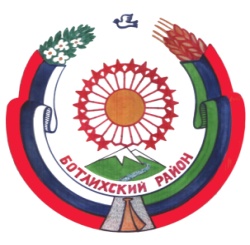 РЕСПУБЛИКА ДАГЕСТАНСОБРАНИЕ ДЕПУТАТОВ МУНИЦИПАЛЬНОГО РАЙОНА «БОТЛИХСКИЙ РАЙОН»368970; Ботлих с.13, р.3                                                                                                                    от 18.05.2017 г.                                                                                                                                                                                             Решениетринадцатой сессии Собрания депутатов муниципальногорайона «Ботлихский район» от 18 мая 2017 г.          О внесении изменения в статью 2 Решения Собрания депутатов муниципального района «Ботлихский район» «Об утверждении Порядка организации и проведения отчета начальника  Отдела Министерства внутренних дел России по Ботлихскому району перед Собранием депутатов  муниципального района «Ботлихский район»          Собрание депутатов муниципального района «Ботлихский район» решает:          1. Внести в часть 1 статьи 2 Решения десятой сессии Собрания депутатов муниципального района «Ботлихский район» пятого созыва  от 28 июня . №7 «Об утверждении Порядка организации и проведения отчета начальника  Отдела Министерства внутренних дел России по Ботлихскому району перед Собранием депутатов  муниципального района «Ботлихский район» изменение, заменив слова «в марте месяце» на слова «в первом квартале».   2. Направить настоящее решение в ОМВД России по Ботлихскому району.    Председатель Собрания                                    М.Омаров